АДМИНИСТРАЦИЯ МУНИЦИПАЛЬНОГО ОБРАЗОВАНИЯ«НОВОДУГИНСКИЙ РАЙОН» СМОЛЕНСКОЙ ОБЛАСТИРАСПОРЯЖЕНИЕот 31.05.2021 № 221-р Об определении структурного подразделения Администрации муниципального образования «Новодугинский район» Смоленской области, ответственного за проведение муниципального земельного контроля на территории муниципального образования «Новодугинский район» Смоленской областиВ соответствии с Земельным кодексом Российской Федерации, Федеральным законом от 06.10.2003 №131-ФЗ «Об общих принципах организации местного самоуправления в Российской Федерации», законом Смоленской области от 28.10.2016 №105-з «О внесении изменений в статью 3 областного закона «О порядке осуществления муниципального земельного контроля на территории Смоленской области», в целях реализации полномочий органов местного самоуправления, руководствуясь Уставом муниципального образования «Новодугинский район» Смоленской области (новая редакция):1. Определить отдел сельского хозяйства Администрации муниципального образования «Новодугинский район» Смоленской области структурным подразделением, ответственным за проведение муниципального земельного контроля на территории муниципального образования «Новодугинский район» Смоленской области.2. Александрова Александра Николаевича – начальника отдела сельского хозяйства Администрации муниципального образования «Новодугинский район» Смоленской области – уполномочить на осуществление мероприятий по муниципальному земельному контролю на территории муниципального образования «Новодугинский район» Смоленской области, в том числе на внесение информации в единый реестр проверок в соответствии с Постановлением правительства Российской Федерации от 28.04.2015 № 415 «О Правилах формирования и ведения единого реестра проверок».3. Признать утратившими силу:- распоряжение Администрации муниципального образования «Новодугинский район» Смоленской области от 09.02.2017 № 77-р «Об определении структурного подразделения Администрации муниципального образования «Новодугинский район» Смоленской области, ответственного за проведение муниципального земельного контроля на территории муниципального образования «Новодугинский район» Смоленской области» ;- распоряжение Администрации муниципального образования «Новодугинский район» Смоленской области от 28.08.2018 № 400-р « О внесении изменений в распоряжение Администрации муниципального образования «Новодугинский район» Смоленской области от 09.02.2017 № 77-р».4. Контроль за исполнением настоящего распоряжения оставляю за собой.Глава муниципального образования «Новодугинский район» Смоленской области                                        В.В. Соколов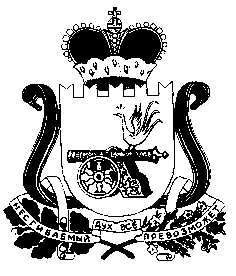 